Муниципальное бюджетное общеобразовательное учреждение
Ремонтненская гимназия №1Открытый урок по патриотическому воспитанию школьников, 8 класс, информационные технологии. (30 мин)Закрепление знаний по темам:«Технология обработки числовой информации», «Системы счисления»Подготовила: О.И.Чежегова, 
учитель информатики, 
высшая категория2023 г.Тема урока: "Великая"Цели урока: Определить, в чем состоит величие Российского государства, отработка навыков работы на ПКПланируемые результаты:Личностные:широкие познавательные интересы, любознательность;способность увязать свои личные представления с задачами учебного занятия;систематизировать знания, умение пользоваться различными источниками;способность к осознанию российской гражданской идентичности;формирование личностных качеств: патриотизм, уважение к своему народу, гордость за свою страну.Метапредметные: уверенная ориентация обучающихся в различных предметных областях;владение навыками познавательной деятельности, способность к самостоятельной информационно-познавательной деятельности, умение ориентироваться в различных источниках информации;владение навыками рефлексии.Предметные: навык работы в операционной системе, умение ориентироваться в иерархической структуре Проводника;способность представлять информацию в требуемом виде;уметь создавать информационный объект в виде таблицы и уметь его редактировать.Материалы к уроку:приложение Калькулятор;медиафайл с гимном России;видеофайл с отрывком из худ. фильма «Александр Невский» https://www.youtube.com/watch?v=TilVYsHZkHw ;изображение циферблата Суздальского Кремля;графический файл, содержащий буквенные старославянские числа;изображение старорусского алфавита и старорусских чисел (буквы с титлом);подключение к Интернет посредством комп.сетей в классе или с помощью смартфонов детей;  магнитная доска;вырезанное из бумаги изображение блинчика (по количеству обучающихся – для рефлексии).План урока:1. Оргмомент. ТБ.  1 мин2. Постановка проблемы. 7 мин3. Актуализация знаний.  5 мин4. Работа на компьютере в приложении Калькулятор.  6 мин5. Проблемно-поисковая деятельность. Заполнение таблицы. 7 мин6. Рефлексия. Итог урока. 4 минХод урока:Оргмомент.  Доброжелательный настрой на урок. ТБ в кабинете информатики.Постановка проблемы. Звучит отрывок из гимна России (музыкальное сопровождение)Россия — священная наша держава,
Россия — любимая наша страна.
Могучая воля, великая слава —
Твоё достоянье на все времена!Славься, Отечество наше свободное,
Братских народов союз вековой,
Предками данная мудрость народная!
Славься, страна! Мы гордимся тобой!...? В чем заключается значение этой песни? О чем она? Великая, могучая…Что вкладывается в эти понятия? А можно ли добавить непобедимаяПросмотр видеоролика https://www.youtube.com/watch?v=TilVYsHZkHw ? Вы можете предложить тему нашего урока, и с чем она будет связанаВернемся к истокам становления Руси. Название   Россия   восходит к греческому слову ‘Ρωσια — так в Византийской империи с 10 века передавали наименование государства  Русь.  С конца 15 века термин Россия начинает применяться в качестве самоназвания Русского государства с центром в Москве. Исторически предшественниками Московского государства были более ранние государственные образования восточных славян — Киевская Русь и русские земли 12—14 веков. Первое же появление славян на Днепре историки датируют 6—7 веками.    Каждый современный человек обязан быть грамотным, а в то далекое время возникновению письменности мы обязаны (кому?   Кириллу и Мефодию). Внимательно посмотрите на алфавит. Эти знакомые всем буквы служили еще и для счета. Славянская система счисления – это буквы обычного алфавита со знаком над буквой (титлом). Показать циферблат Суздальского Кремля. Что отличает эти цифры на циферблате от обычных привычных нам часам.Как пример, давайте расшифруем, что написано . Воспользуйтесь подсказкой-файлом, содержащим старославянские числа. 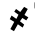 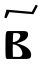 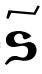 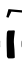 Графический файл: 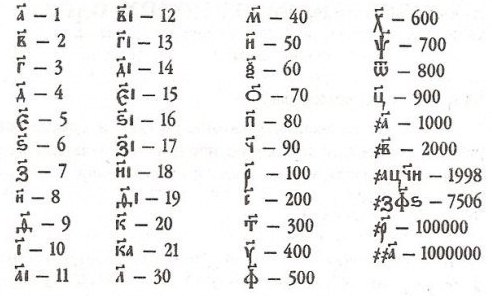 Ответ: 2016Актуализация знаний. Вспомните, какие системы счисления вам известны? Ответ: десятичная, двоичная, восьмеричная, шестнадцатеричная. Заполните пропуски в таблице:Какие программные средства позволяют переводить из одной системы счисления в любую из вышеперечисленных? Ответ: программное приложение Калькулятор.Работа на компьютере в приложении Калькулятор. Индивидуальное задание. В зависимости от вашего дня рождения заполните таблицу, для этого используйте приложение калькулятор на вашем компьютере. Где найти это приложение? Ответ: Пуск-Все программы – Стандартные – Калькулятор.? Посмотрите на получившиеся числа. Что это, по-вашему мнению? Есть ли какая-нибудь связь между ними? Можно воспользоваться мобильным телефоном и посмотреть, что они означают. Сверьте ваши ответы с моими.Ответы:Действительно, это знаковые для нашего государства даты. Проблемно-поисковая деятельность. Заполнение таблицы. А теперь, представьте, что вы попали в другую страну и  вас просят рассказать о России. О чем бы вы стали рассказывать? Вспомните, чем можно гордиться россиянам?Работа в парах. Задание: Откройте файл, в котором вы увидите небольшую таблицу. Доработайте её, дополнив столбцами Подвиги, Исторические сведения, География, Природные ресурсы и т.д. Работа с таблицами - Макет – Добавить столбцы. Напишите названия столбцов и впишите в один из них, по-вашему выбору, о чем бы вы поведали иностранцам. Желательно распределить основные направления в рассказах. В качестве столбцов можно взять: Культура, Литература, Подвиги, Исторические сведения, География  и т.д. Можно воспользоваться различными источниками: вашими учебниками, мобильным интернетом, собственным запасом знаний.Рефлексия. Итог урока. Поведем итог занятия. Вспомните начало нашего урока. Считаете ли вы себя патриотами своей родины? Докажите, что Россия – великая страна, используйте для этого ваши таблицы. Известно, что в США – брендовая еда – гамбургеры. А в России испокон веков люди пекли что? Конечно же, блины! Возьмите каждый у меня бумажный блинчик и прикрепите к магнитной доске, если вы: Спасибо всем за урок!Система счисленияоснованиеалфавит100,1,2,3,…A,B,C,D,E,F80,1Твоё день рожденияПеревести в 10 систему счисленияОтвет Что бы это значило?Лето23328  Осень56416Зима111000101002Весна 36318Твоё день рожденияПеревести в 10 систему счисленияОтвет Что бы это значило?Лето23328  1242  Ледовое побоище, Александр НевскийОсень564161380Куликовская битва, начало полного разгрома Золотой ОрдыЗима1110001010021812Бородинское сражениеВесна 363181945Капитуляция фашистской Германии КультураЛитература 1234ЗнатокЗнаю, понимаю, умеюПрактикЗапомнил не всё, но применить могуУченикМне еще надо поработать